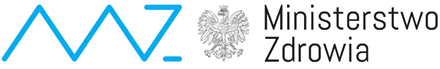 EZ/188/2023/MW Załącznik nr 2.5 do SWZZałącznik nr ......... do UmowyZESTAWIENIE PARAMETRÓW I WARUNKÓW TECHNICZNYCH Pakiet nr 5Aparat USG z funkcją doppler i głowicami - 1 sztukaProducent …………………………………………………………………………………..Model urządzenia  ………………………………………………………..Rok produkcji: 2023Kraj pochodzenia …………………………………………Serwis gwarancyjny i pogwarancyjny prowadzi………………………..………………....... (uzupełnić)Parametry wymagane stanowią parametry graniczne / odcinające – nie spełnienie nawet jednego  z w/w parametrów spowoduje odrzucenie oferty. Brak opisu traktowany będzie jako brak danego parametru w oferowanej konfiguracji urządzenia.Oświadczamy, że oferowane, powyżej wyspecyfikowane, urządzenie jest kompletne i po zainstalowaniu będzie gotowe do pracy zgodnie z przeznaczeniem bez żadnych dodatkowych zakupów inwestycyjnych.IOpis przedmiotuParametry wymaganeParametry oferowane1Aparat stacjonarny, na  konstrukcji jezdnej, przeznaczony do badań radiologicznych i kardiologicznych dla dzieciTAK2Zasilanie aparatu 230V ±10%; 50Hz, max 650 WattTAK, PODAĆ3Poziom głośności aparatu max. 48 dB TAK, PODAĆ4Cyfrowy monitor LCD/LED o przekątnej min. 24”, regulowany w trzech płaszczyznach, na ruchomym wysięgniku o wysokiej rozdzielczości min. 1920x1080TAK, PODAĆ5Waga aparatu maksymalnie 110 kg TAK, PODAĆ6Panel sterowania regulowany góra/dół, lewo/prawo, tzw „pływający stół” z elektroniczną regulacją blokady. TAK7Panel sterowania regulowany góra/dół w zakresie minimum 20 cm i obrót prawo/lewo min. +/- 160 stopni TAK, PODAĆ8Dotykowy ekran LCD o przekątnej min. 12”, do sterowania funkcjami aparatu i wprowadzania danych, z możliwością przesuwania ekranów dotykowo, jak tablet.TAK, PODAĆ9Możliwość zduplikowania obrazu diagnostycznego (B, B+CD/PD) na dotykowym ekranie LCDTAK10Możliwość zmiany orientacji głowicy przy pomocy dedykowanych ikon umieszczonych na panelu dotykowym: lewo/prawo, góra/dółTAK11Opcja pozwalająca na powiększenie obrazu USG na cały ekran tak, aby obraz USG wypełniał min. 85 % powierzchni ekranuTAK, PODAĆ12Wysuwana klawiatura alfanumeryczna do wprowadzania danych i dotykowa na panelu sterowania TAK13Liczba cyfrowych kanałów odbiorczych przetwarzania ultradźwiękowego minimum 4 mln TAK, PODAĆ14Dynamika systemu min.320 dBTAK, PODAĆ15Regulacja wzmocnienia głębokościowego (TGC) min. 8 regulatorówTAK, PODAĆ16Regulacja wzmocnienia poprzecznego (LGC) wiązki min. 4 regulatoryTAK, PODAĆ17Zakres głębokości obrazowania min. od 1 do 35 cmTAK, PODAĆ18Zakres częstotliwości pracy dostępnych głowic (określony przez zakres częstotliwości możliwych do podłączenia (dostępnych na dzień składania oferty) głowic min. od 1 do 22 MHzTAK, PODAĆ19Ilość aktywnych równorzędnych gniazd do podłączania głowic obrazowych min. 4 gniazdaTAK, PODAĆ20Częstotliwość odświeżania obrazu (frame rate) w trybie 2D min. 2800 obrazów/sTAK21Częstotliwość odświeżania obrazu (frame rate) w trybie CD (Kolorowy Doppler) min. 220 obrazów/sTAK, PODAĆ22Wbudowany fabrycznie akumulator umożliwiający uśpienie systemu na czas min. 30 minut i ponowne wybudzenie go w czasie maksymalnie 30s.TAK23Obrazowanie i prezentacja obrazu24Tryby obrazowania min. 1. 2D (B-mode)2. M-mode 3. Doppler pulsacyjny (PWD) i HPRF4. Doppler kolorowy (CD) wszystkie głowice5. Power (angio) Doppler (PD)6. Duplex (2D +PW/CD/Power Doppler)7. Triplex (2D + CD/Power Doppler + PW)8. Jednoczesne wyświetlanie na ekranie dwóch obrazów w czasie rzeczywistym typu B i B/CD9. Obrazowanie trapezoidalneTAK, PODAĆ25Tryb detekcji bardzo wolnych przepływów o małej energii inny, niż Power Doppler pozwalający na wizualizację w formie samego przepływu (bez tła) oraz przepływu z tłem.TAK26Doppler pulsacyjny (PWD), Color Doppler (CD), Power Doppler (PD) dostępny na wszystkich oferowanych głowicach oraz Doppler Ciągły na głowicach sektorowych  (CW) sterowany pod kontrolą obrazu 2D głowic sektorowychTAK27Color Doppler (CD) -rejestrowane prędkości maksymalne min. od - 3 m/s do 0 oraz 0 do +3 m/sTAK, PODAĆ28Możliwość zmian map koloru w Color Dopplerze min. 5 mapTAK, PODAĆ29Możliwość odchylenia bramki dopplerowskiej min: +/- 20 stopniTAK, PODAĆ30Doppler pulsacyjny (PWD) - rejestrowane prędkości maksymalne (przy zerowym kącie bramki) min. od -9,0 m/s do 0 oraz od 0 do +9,0 m/s,TAK, PODAĆ31Możliwość korekcji bramki dopplerowskiej w PWD min: +/- 88 stopniTAK, PODAĆ32Regulacja wielkości bramki Dopplerowskiej (SV) min. od 1 mm do 20 mmTAK, PODAĆ33Automatyczna optymalizacja parametrów aparatu dla PWD przy pomocy jednego przycisku (skala, linia bazowa)TAK34Doppler ciągły (CWD) Maksymalna mierzona prędkość przy zerowym kącie bramki)  min. 19 m/sTAK, PODAĆ35Regulacja uchylności bramki Dopplera Kolorowego na głowicy liniowej min. 20 kątów do badań naczyniowychTAK, PODAĆ36Archiwizacja37Liczba obrazów pamięci dynamicznej (cineloop) dla CD i obrazu 2D min. 2000 klatek oraz zapis dopplera spektralnego min. 64 sekundTAK, PODAĆ38Tryb M-mode : pojemność pamięci dynamicznej min. 50 sekundTAK, PODAĆ39Jednoczesna prezentacja 2D i M-Mode lub PWD  w różnych proporcjach wielkości oraz prezentacji M-mode na całym ekranieTAK40Protokół komunikacji DICOM 3,0 do przesyłania obrazów i danych, min. klasy DICOM print, store, verify, query/retrieve, worklist, raporty strukturalneTAK, PODAĆ41Raporty dla każdego rodzaju i trybu badania z możliwością dołączenia obrazów, komentarzy, własnego loga do raportów i wydrukiem bezpośrednio z aparatuTAK42Wewnętrzny dysk twardy ultrasonografu o pojemności min. 1 TB , z czego min. 240 GB dysk typu SSD formaty zapisu min. DICOM, AVI, JPEGTAK, PODAĆ43Automatycznie dodawana przeglądarka plików DICOM przy nagrywaniu na nośniki zewnętrzneTAK44Możliwość ukrycia danych pacjenta przy archiwizacji z pamięci na zewnętrzne nośniki (pendrive, CD/DVD, dysk zewnętrzny, HDD, pamięć flash)TAK45Nagrywarka DVD R/RW wbudowana w aparat, formaty zapisu min. DICOM, AVI, JPEGTAK46Minimum 4 porty USB wbudowane w aparat, dla archiwizacji na pamięci Pen-Drive, w tym co najmniej 1 umieszczony na panelu sterowania, formaty zapisu min. DICOM, AVI, JPEGTAK, PODAĆ47Videoprinter czarno-biały małego formatu o szerokości wydruku 110 mm wbudowany w aparatTAK, PODAĆ48Możliwość zabezpieczenia dostępu do badań pacjenta na dysku aparatu hasłemTAK49Funkcje użytkowe50 Minimum 8 krotne, powiększenie obrazu w czasie rzeczywistym i dla obrazu zamrożonego TAK, PODAĆ51Automatyczna optymalizacja obrazu 2D przy pomocy jednego przycisku (min. automatyczne dopasowanie skali szarości, TGC)TAK52Opcja automatycznego ustawiania parametrów bramki dopplerowskiej w naczyniu (wstawianie bramki, korekcja kąta i kierunku)TAK53Praca w trybie wielokierunkowego emitowania i składania wiązki ultradźwiękowej z głowic w pełni elektronicznych, z regulacją z min. 9 kątami emitowania wiązki tworzącymi obraz 2D na głowicach convexowych i gowicach liniowych. Opcja dostępna dla trybu 2D oraz w trybie obrazowania harmonicznegoTAK54Automatyczny obrys spektrum i wyznaczanie parametrów przepływu na zatrzymanym spektrum oraz w czasie rzeczywistym na ruchomym spektrum min. S, D, PI, RI, HRMożliwość przesunięcia linii bazowej na zatrzymanym spektrum DoppleraTAK55Możliwość zaprogramowania w aparacie nowych pomiarów oraz kalkulacjiTAK56Adaptacyjne przetwarzanie obrazu z regulacją, redukujące artefakty i szumy, podkreślające granice tkanek i naczyńTAK57Pomiary odległości min. 8 pomiarów na jednym obrazie oraz pomiary min. obwodu, pola powierzchni, objętości, kątówTAK, PODAĆ58Głowice ultrasonograficzne59Głowica microconvex do badań przezciemiączkowych i brzucha dzieci/noworodków wykonana w technologii jednorodnego kryształu lub matrycowej TAK60Szerokopasmowa o zakresie częstotliwości min. 3.0 – 12.0 MHzTAK, PODAĆ61Kąt pola widzenia min. 90°TAK, PODAĆ62Liczba elementów min. 120TAK, PODAĆ63Głowica sektorowa neonatologiczna do badań echo noworodków TAK64Szerokopasmowa o zakresie częstotliwości min. 4.0 – 12.0 MHzTAK, PODAĆ65Pole widzena głowicy 90°TAK, PODAĆ66Liczba elementów min. 90TAK, PODAĆ67Głowica liniowa wysokoczęstotliwościowa do badań małych narządów, MSK, naczyniowych wykonana w technologii wielorzędowej matrycowej lub technologii jednorodnego kryształuCzęstotliwość pracy od 2 do 22 MHz Liczba elementów min. 1500 Szerokość pola widzenia min. 50 mm TAK, PODAĆ68Mozliwość rozbudowy o głowicę sektorowa pediatryczna o częstotliwości pracy min. od 2 do 9 MHzIlość elementów min. 120Szerokość pola widzenia min. 120°	 TAK, PODAĆ69Mozliwość rozbudowy o głowice liniowa wysokoczęstotliwościowa w kształcie litery „L” lub T” o częstotliwości pracy min. od 8 do 26 MHz i szerokości pola widzenia maksymalnie 30 mmTAK, PODAĆ70Możliwość rozbudowy o głowicę sektorową przezprzełykową wielopłaszczyznową wykonaną w technologii matrycowej o  częstotliwości pracy min. od 2 do 8 MHz i  ilością elementów min. 2500 i możliwością obsługi opcji 3D LiveTAK, PODAĆ71Oprogramowanie72Oprogramowanie do pomiarów i obliczeń z tworzeniem raportów do badańRadiologicznych w tym min :Pediatryczne, Jama brzuszna, Małe narządyMSK,Naczyniowe,Z zakresu medycyny interwencyjnejPołożnicze, ginekologiczneKardiologia dziecięca i kardiologia dla dorosłychTAK73Oprogramowanie do pomiarów i obliczeń umożliwiające tworzenie własnych wzorów i formuł obliczeniowychTAK74Obrazowanie wysokiej czułości i rozdzielczości w trybie detekcji bardzo drobnych przepływów o małej energii, mikroprzepływówTAK75Oprogramowanie do wizualizacji igły w formie uruchamianej z pulpitu/panelu  i wyświetlanej bramki/boxa z regulacją kąta natarcia igły dla lepszej jej wizualizacji.   TAK76Oprogramowanie umożliwiające  wgrywanie do aparatu i wyświetlania na ekranie obrazów z badań MRI, PET, CT, X-Ray, Mamograficznych celem dokonywania porównań z aktualnie wyświetlanymi obrazamiTAK77Możliwość rozbudowy o oprogramowanie komunikacyjne umożliwiające operatorowi aparatu współpracę z kolegami lub dostęp do udzielającego pomocy personelu technicznego. Oprogramowanie wbudowane bezpośrednio w ultrasonograf pozwalające użytko4nikowi na wykonywanie następujących czynności: •	Zarządzanie kontaktami•	Nawiązywanie połączenia audio•	Prowadzenie czatu tekstowego•	Udostępnianie obrazu wideo z kamery internetowej•	Udostępnianie ekranu użytkownikowi zdalnemu •	Włączenie funkcji przejęcia ekranu przez użytkownika zdalnego.TAK78Możliwość rozbudowy o oprogramowanie do badań kardiologicznych dzieci i dorosłych w tym 3D Live TAK79Możliwość rozbudowy oferty o fuzję obrazów z MR, CT oraz funkcję nawigacji narzędzi interwencyjnych (np. igła biopsyjna) wraz ze śledzeniem toru prowadzenia igły i oznaczeniem na obrazie celu interwencji (target) w czasie rzeczywistym.TAK80Możliwość rozbudowy o opcję 3D Live  w radiologii z funkcją obsługi panelu dotykowego przy pomocy gestów (objętością 3D względem każdej osi).TAK81Pozostałe wymagania82Możliwość podłączenia aparatu pod tzw. „zdalne łącze” umożliwiający zdalne serwisowanie, zdalną diagnostykę aparatu przez sieć internetowąTAK59Okres gwarancji minimum 24 miesiące licząc od dnia wydania Zamawiającemu towaru zgodnego z umową.TAK 24 miesiące gwarancjiDodatkowy okres gwarancji ponad minimalny należy podać w formularzu ofertowymDodatkowy okres gwarancji będzie punktowany zgodnie z kryterium oceny ofert opisanym pkt.38 SWZ60Instrukcja obsługi w języku polskim (załączyć wraz z dostawą sprzętu)TAK61Karta gwarancyjna (załączyć wraz z dostawą sprzętu)TAK62Certyfikat WE/ deklaracja zgodności CE na oferowany sprzęt.Tak, podać numer oraz datę wystawienia